c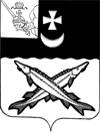 ПРЕДСТАВИТЕЛЬНОЕ СОБРАНИЕБЕЛОЗЕРСКОГО МУНИЦИПАЛЬНОГО ОКРУГАВОЛОГОДСКОЙ ОБЛАСТИРЕШЕНИЕОт 17.10.2022№27Об утверждении структуры контрольно-счетной    комиссии           Белозерскогомуниципального округа Вологодской области В соответствии со статьей 5 Федерального закона от 07.02.2011 № 6-ФЗ «Об общих принципах организации и деятельности контрольно-счетных органов субъектов Российской Федерации и муниципальных образований», Положением о контрольно-счетной комиссии Белозерского муниципального округа Вологодской области, утвержденным решением Представительного Собрания Белозерского муниципального округа Вологодской области от 12.10.2022 №19, Представительное Собрание Белозерского муниципального округаРЕШИЛО:	1.Утвердить структуру контрольно-счетной комиссии Белозерского муниципального округа Вологодской области согласно приложению к настоящему решению.	2.Признать утратившим силу решение Представительного Собрания Белозерского района от 22.02.2022 № 1 «Об утверждении структуры контрольно-счетной комиссии Белозерского муниципального района». 	3.Настоящее решение вступает в силу со дня его принятия и распространяется на правоотношения, возникшие с 12.10.2022, за исключением пункта 2, вступающего в силу с 01.01.2023.	4.Настоящее решение подлежит опубликованию в газете «Белозерье», размещению на официальном сайте Белозерского муниципального округа в информационно-телекоммуникационной сети «Интернет».Председатель Представительного СобранияБелозерского муниципального округаВологодской области:                                                                     И.А.ГолубеваПриложение
к решению Представительного Собрания                                                      Белозерского муниципального округа                                       от_______________ №______ 
СТРУКТУРА КОНТРОЛЬНО-СЧЕТНОЙ  КОМИССИИ БЕЛОЗЕРСКОГО МУНИЦИПАЛЬНОГО ОКРУГА ВОЛОГОДСКОЙ ОБЛАСТИ